ОСНОВНО УЧИЛИЩЕ “СВ. СВ. КИРИЛ И МЕТОДИЙ”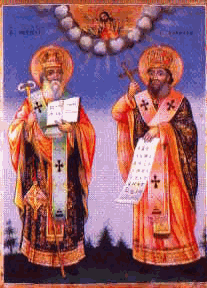 6600 гр. Кърджали                                                                                               директор: 0361/65397гр. Кърджали,                                                                                  тел./факс: 0361/65926, 0361/22733ул. “Ген. Чернозубов” № 19                    web: www.svetii-kardjali.org ; e-mail: ou_svetii_kj@abv.bgУТВЪРЖДАВАМ:ДИРЕКТОР:Марияна ПееваСТРАТЕГИЯ ЗА РАЗВИТИЕ НА ОСНОВНО УЧИЛИЩЕ „СВ. СВ. КИРИЛ И МЕТОДИЙ”ЗА ПЕРИОДА 2021-2025 г.Настоящата стратегия е приета на заседание на Педагогическия съвет - протокол № 10/12.09.2022 г., съгласувана е с обществения съвет към училището - протокол № 20/12.09.2022 г. и е утвърдена със заповед на директора № 648-1099/12.09.2022 г.I.УВОДНастоящата Стратегия за развитие на Основно училище „Св. Св. Кирил и Методий” – гр. Кърджали е съобразена със:Закона за предучилищно и училищно образование;Стратегията за образователна интеграция на деца и ученици от етническите малцинства;Конвенцията на ООН за правата на детето, която е ратифицирана и е станала част от вътрешното ни законодателство;Рамковата програма за равноправно интегриране на ромите в българското общество;Световната програма на ЮНЕСКО и ООН "Образование за всички";Закона за закрила на детето;Националната стратегия на МОН за въвеждане на информационните и комуникационните технологии в българските училища;Плана за развитие на Община Кърджали. 2014 - 2020 година. II. МИСИЯ НА УЧИЛИЩЕТОУтвърждаване на ОУ ”Св. Св. Кирил и Методий” гр. Кърджали като иновативно учебно заведение, реализиращо ранно чуждоезиково обучение и информационни технологии, ориентирано към цялостно комплексно развитие на подрастващите и с цел приобщаване към европейските и световни ценности;Формиране на личности с добра интелектуална подготовка и култура, с ярко изразено гражданско съзнание и поведение, способни за ефективна обществена реализация;Усвояване и формиране на общочовешки и национални ценности, развитие на индивидуалността и стимулиране на творческите заложби. III. ВИЗИЯ НА УЧИЛИЩЕТОРазвитие на обучението и възпитанието на учениците в ОУ ”Св. Св. Кирил и Методий” – град Кърджали, усъвършенстване на професионалния статус на преподаватели и възпитаници, както и популяризиране формите, методите и резултатите на ранното чуждоезиково обучение. Обучение в областта на информационно-комуникационните технологии;Разнообразни дейности,   насочени към удовлетворяване  на желанията и потребностите на учениците;Съчетаване на класноурочни, извънурочни и извънкласни форми на обучение и възпитание;Обучение на високо ниво с използване на иновативни и информационни технологии;Висококвалифицирани и мотивирани преподаватели, работещи като екип от отговорни и развиващи се личности, проявяващи толерантност, загриженост и зачитане на човешкото достойнство;Работа с талантливи деца; Работа с деца в неравностойно социално положение;Работа с деца със специални образователни потребности;Работа с деца с различна етническа принадлежност;Уютна и функционална образователна среда.IV. АНАЛИЗ НА СЪСТОЯНИЕТО НА УЧИЛИЩЕТО И НА ВЪНШНАТА СРЕДАДнес ОУ ”Св. Св. Кирил и Методий” – град Кърджали е училище с традиции, градени в продължение на  десетилетия.Цялостната дейност на училището протича съгласно утвърдените от МОН учебни планове и програми. Резултатите от дейността му показват, че то има място в системата на образование в региона и общината. От учебната 2018–2019 г. училището е включено в Списъка на иновативни училища в Република България.Участници в учебно-възпитателния процесНай-голямото богатство на ОУ ”Св. Св. Кирил и Методий” са неговите ученици – умни, талантливи, любознателни, възпитани, както и учителите, които ги обучават. Педагогическият колектив се състои от правоспособни и квалифицирани учители, по-голямата част от които са с дългогодишен стаж и опит в системата на образованието.Постигнати са успехи в следните направления: подобрено е качеството на образователния процес, доказателство за което е по-високият успех по всички учебни предмети спрямо минали учебни години;педагогическите кадри търсят възможности да се квалифицират активно и целенасочено;учениците участват успешно в областни и национални кръгове на олимпиади и състезания и заемат призови места;значителни са постиженията на училището в областта на спорта;непрекъснато се обогатява и обновява материалната база въпреки недостатъчните финансови средства;подобрено е взаимодействието с училищното настоятелство и родителската общественост, които са съпричастни към проблемите на училището и оказват ефективно съдействие за решаването им;функциониращ и непрекъснато актуализиран интерактивен училищен сайт, който осигурява допълнителни възможности за взаимодействие и обмен на информация между учители, ученици и родители;заздравява се взаимодействието между ОУ ”Св. Св. Кирил и Методий” и детските градини в района, като по този начин се осъществява приемственост детска градина – първи клас и се съдейства за безпроблемната адаптация на първокласниците;подобрена е рекламната дейност и взаимодействието с медиите – отразяват се изявите на училището и се популяризира дейността му.   Приемането на ученици в първи клас става по местоживеене, като  на среща през месец май всяка година, училищното ръководство запознава родителите на бъдещите първокласници с материалната база и изискванията на учебното заведение.Отпаднали от обучение и повтарящи ученици в ОУ ”Св. Св. Кирил и Методий” няма. В училището се обучават ученици със специални образователни потребности, за чийто образователен процес се грижи допълнително ресурсен учител. Кадрови ресурс: Педагогически персонал – директор – 1; заместник-директор по УД – 1; учители – 38; ръководител ИКТ – 1; ресурсен учител – 1; педагогически съветник – 1; психолог – 1 по проект BG05M2OP001-3.018" Подкрепа за приобщаващо образование".Непедагогически персонал – заместник-директор по АСД – 1; гл. счетоводител – 1; ЗАТС – 1; касиер-домакин – 1; библиотекар-помощник на учителя – 1; шофьор – 1; огняр – 1; работник поддръжка – 1; чистачи – 5; помощник на учителя – 1 по проект BG05M2OP001-3.018" Подкрепа за приобщаващо образование".Учебно-възпитателна дейностОбразование и възпитание в ОУ ”Св. Св. Кирил и Методий” получават 430 ученици, разпределени в 12 паралелки от начален етап и 9 паралелки от прогимназиален етап. Към училището има подготвителна 1 група. Всяка учебна година училището осъществява рекламно-информационна дейност, която включва:провеждане на родителски срещи във връзка с прием в І и V клас;изготвяне и разпространение на рекламни брошури;посещение от начални учители на открити занятия в детските градини;наблюдение на открити уроци в първи клас от децата, посещаващи детските градини в района на училището;изнасяне на екипно подготвени от начални и детски учители открити уроци с бъдещите първокласници;съвместни дейности с децата от детските градини и четвъртокласниците;провеждане на училищни празници и тържества с участието на родители и общественици.	В резултат на това ОУ ”Св. Св. Кирил и Методий” е прието от обществеността и родителите със своя собствен облик, който отговаря на променящите се потребности на учениците и е съобразен с новите тенденции и методи на образованието. 	В училището се дава възможност на учениците да участват в извънкласни дейности.          Ежегодно повече от 100 % от завършващите седмокласници постъпват в профилирани и професионални гимназии с прием след седми клас. Успехът от приемните изпити доказва много добра подготовка на учениците и конкурентната им способност за развитие в средните училища. Работата за личностното развитие на учениците се реализира по отделните учебни предмети и в разнообразната извънкласна и извънучилищна дейност. Цялостната извънкласна дейност на учениците е една от най-силните страни на училището, а многобройните спечелени награди и грамоти от състезания и олимпиади са признание за труда на децата и техните учители.Материално-техническа база          ОУ ”Св. Св. Кирил и Методий”  се състои от основна сграда на 2 етажа и една прилежаща към нея  пристройка.         Материално-техническата база се модернизира ежегодно. Училището придобива все по-добър естетически вид. Сменена е дограмата на класните стаи на двата етажа и са пребоядисани класните стаи. Оборудвани са с нови маси, столове и бели дъски. Административните помещения - дирекция, кабинетите  на заместник директорите и канцеларията, са обновени. Оборудвани са компютърните кабинети. Нов вид има и стаята на полудневната детска градина в пристройката на училището. Функционира и стол със средно 200 столуващи дневно. В училището има един физкултурен салон. Анализ на заобикалящата среда и взаимодействие с извънучилищни институции, организации и партньориОУ ”Св. Св. Кирил и Методий” – град Кърджали, има свой облик и традиции. Като положителен се очертава фактът, че училището e разположено в тих и спокоен квартал. Пътният трафик по бул. «Беломорски» е натоварен и изисква допълнително обезопасяване в зоната до учебната сграда. Работата с родителите на учениците се осъществява по време на родителски срещи и индивидуални разговори с тях при възникнали проблеми. Класните ръководители осъществяват постоянна и своевременна връзка с родителите на учениците и до голяма степен са запознати със семейната среда, в която те растат.	В услуга на бързата и коректна комуникация между родители, ученици и преподаватели е и интерактивен училищен сайт: www.svetii-kardjali.orgУчилището осъществява постоянно връзки и взаимодействия с институциите, от които пряко зависи финансирането и наблюдението на учебно-възпитателния процес в него:съвместна дейност с община Кърджали , МОН, РУО на МОН – гр.Кърджали;партньорство с учебни заведения  в пределите на общината;взаимодействие с неправителствени организации, специализирани образователни звена, Училищно настоятелство;взаимодействие със синдикални организации.Главна цел:Утвърждаване на ОУ ”Св. Св. Кирил и Методий” гр. Кърджали, като иновативно учебно заведение, реализиращо ранно чуждоезиково обучение и информационни технологии, ориентирано към цялостно комплексно развитие на подрастващите,  с цел приобщаване към европейските и световни ценности. V. СТРАТЕГИЧЕСКИ ЦЕЛИ1. Поддържане на високо качество и ефективност на учебно-възпитателния процес, в съответствие с  изискванията на ДОС и стратегията на МОН за развитие на образованието в Република България за отваряне на европейското образование към света. 2. Осигуряване на всеки ученик висока степен на функционална грамотност в областта на ИТ и чуждоезикова комуникативна компетентност. 3. Спазване на книжовноезиковите норми в учебните часове по  всички учебни предмети, при дейностите по различните образователни направления, в които обучението се осъществява на български език, както и в заниманията по интереси. Спазване на книжовноезиковите форми при общуването на учителите, директорите, и другите педагогически специалисти с децата и учениците в училище.4. Формиране у учениците на устойчиви нагласи и мотивация за учене през целия живот.5.Формиране на толерантност и уважение към етническата, националната, културната, езиковата и религиозната идентичност на всеки гражданин.6. Развиване и поддържане на физическа работоспособност и подготовка за активен и здравословен начин на живот.7. Модернизиране на материалната база.Подцели1. Поддържане на високо качество и ефективност на учебно-възпитателния процес.повишаване ефективността на учебно-възпитателната работа, чрез подобряване организацията на учебния процес и повишаване професионалната компетентност и квалификация на педагогическите кадри;създаване на адекватна организация за избягване на  свободни часове за ученицитеучастие на учениците в учебни дейности повишаващи мотивацията за ученеОчаквани резултати: Покриване на ДОС от учениците при външно оценяване.Участие и класиране на ученици в олимпиади, различни видове състезания 2. Обучение на учениците за работа с компютър, в рамките на учебните часове и ползването му като работен инструмент. Поддържане на информационна мрежа и електронен дневник на сайта на училището Оборудване на училището и училищните кабинети с хардуер и софтуер, облекчаващ учебната дейност;Изграждане и развиване у децата на желание за учене и общуване на ЧЕ  като  гаранция за устойчивост  на усвояването на ЧЕ в основната степен на училището.Създаване на навици за самостоятелност, самоконтрол и самооценка на собствените постижения по езика.Развиване на способности и интереси на учениците като условие за разширяване на техния кръгозор и ориентацията им  в  съвременния свят.Очаквани резултати: Учениците да бъдат подготвени за успешна реализация  в информационното общество като основна предпоставка за бъдещо професионално развитие. Да бъде изграден траен интерес и положително отношение към изучаването на ЧЕ и опознаването на други народи; техния бит и култура, модели на поведение и ценностни системи.3. Естетическото възпитание - път към повишаване на духовната култура на подрастващите .изграждане на система от символи и ритуали за засилване усещането за принадлежност към училището;интегрирано обучение на деца със специални образователни потребности или хронични заболявания;развитие на традициите за творчески дейности в училище чрез работа в извънкласни форми;привличане на учениците за участие в конкурси, поощряващи творческата им дейност;превръщането на училището в желана територия на учениците чрез подпомагане и утвърждаване на ученическите органи на самоуправление и ежегодно провеждане на дни на ученическото самоуправление и дни на отворени врати;Очаквани резултати: Да се  изгради у децата един толерантен и позитивен модел на общуване с връстниците, семейството и  природата.4. Физическото възпитание да позволи учениците да разбират спорта и физическите упражнения като източник на удоволствие, грижа за тялото и духа, като път и средство за преодоляване на опасности като дрогата и скуката. Повишаване качеството на обучение и възпитание за формиране на качествени знания, двигателна и здравна култура Формиране на позитивно отношение към двигателната активност, умения за групови взаимодействия и насърчаване на ежедневния спорт Оптимизиране и обогатяване формите за организиран спорт, туризъм и отдих;Очаквани резултати: В свободното време учениците да си изберат един от спортовете развивани в училище  и да се изявяват на ученически игри.5. Създаване към училището на Обществен съвет, който е орган за подпомагане на развитието на детската градина и училището и за граждански контрол на управлението им.Очаквани резултати: Създаване на условия за активни и демократично функциониращи общности.6. Работа по проекти и национални програми.7. Развиване на ефективността на връзката учител – родител. Усъвършенстване на системата от взаимовръзки и обратна информация в релацията „училище – семейство”8. Модернизиране на материално – техническата база, изграждане на привлекателен облик на училището.Обновяване, саниране, поддържане на недвижимото имущество за създаване на условия за нормална трудова дейност на учители и ученици;модернизиране на материалната база, набавяне на помощни и нагледни средства, обновяване на учебно-техническото оборудване;обособяване на занимални, места за отдих, центрове по интереси;озеленяване, оформяне двора на учебното заведение, обновяване и поддръжка на спортни съоръжения;9. Създаване на привлекателна обкръжаваща среда с модерна визия за по-пълноценно протичане на учебния процес.VI. ДЕЙНОСТИ ЗА ПОСТИГАНЕ НА ЦЕЛИТЕ1.Административно-управленска дейност:Разпределение на изпълнението на заложените стратегически цели в годишен план за дейността. Определяне на конкретни срокове, задължения и отговорности по реализацията им. Докладване на резултатите.Повишаване ефективността на контролната дейност – педагогически контрол, административен контрол. Разпределение на учебния материал, утвърждаване на учебни планове. Избор на учебници, учебно- помощна литература, учебни пособия и други информационни средства.Създаване на екип за мотивиране на персонала на учебното заведение с цел издигане на рейтинга.Работа на училищното ръководство и педагогическата колегия в посока на повишаване на инициативността от страна на родителите за участие във вътрешно-училищния живот и мотивиране заинтересоваността  им. Разработване на критерии за оценка труда на преподавателите в рамките на училището и толериране стремежа към реализация и кариера в рамките на училището.2.Образователно-възпитателна дейност:Провеждане на дни на отворени врати по различни учебни предмети.Прилагане на иновационни технологии от квалифицирани преподаватели, чрез разчупване рамките на стандартната класно - урочна система с нови методи и форми и прилагане на интерактивно обучение , и иновации.Обособяване на училището като център на социални и културни изяви, разширяване връзките с околната среда.  Планиране разширяването на връзките с културните институции в града за формиране гражданско възпитание у учениците.Отбелязване на годишнини, религиозни и официални празници, посещения на културни институти.Обсъждане на здравословното състояние на учениците. Обсъждане проблеми на възпитателната работа.3.Квалификационна дейност:Повишаване на квалификацията на преподавателският състав, чрез осигуряване условия за участие във вътрешно-квалификационна дейност, осигуряваща необходимата педагогическа и методическа култура и подготовка на педагозите;Самоквалификация по приоритети от педагогическата колегия за повишаване на конкурентноспособността и професионалното самочувствие;Планиране на семинари за повишаване квалификацията на учителите за обогатяване  формите на вътрешна и външна квалификация;Включване в Училищния годишен план за повишаване на квалификацията,финансиран със средства от бюджета на училището.4.Социално битова и културна дейност:Модернизиране на материално-техническата база, чрез извършване на основни и текущи ремонти, закупуване на техника и материали. Реализиране в училището на дейности, свързани с превенцията на противообществените прояви посредством ефективно организиране на извънкласната и извънучилищната дейност;  Планиране честване на национални, общоградски и вътрешно-училищни празници и мотивиране участието в тях   Стимулиране на участието на децата и учениците в пресъздаването на традиции и обичаи с цел изграждане у тях на нравствени и естетически ценности;Осигуряване на безопасна и здравословна социална и физическа среда за ученици и учители.Подобряване на физическото развитие и дееспособността на   учащите се.Стратегията за развитие  се основава на принципите и насоките на ЗПУО, приоритетите на МОН и Община Кърджали и спецификата на учебното заведение.Стратегията за развитие подлежи на актуализиране.Стратегията за развитие е  основание за съставяне на годишен план за дейността.Силни странивисоки резултати и постижения на учениците при участието им в извънучилищни дейности (олимпиади, състезания, конкурси, кандидатстване след седми клас);съобразяване с интересите и потребностите на учениците;целенасочена допълнителна работа за развиване заложбите и способностите на учениците; паралелки с оптимална пълняемост;приемственост детска градина/първи клас;целодневно обучение и възпитание на учениците от І до V клас;целогодишно осигуряване на условия за ученически отдих и туризъм;взаимоотношения „учител-ученик” - белязани с активност, доверие, подкрепа и добронамерена критика;квалифициран човешки ресурс;наличие на ресурсен учител;качествено преподаване и систематично използване на обратната връзка за оптимизиране на процеса на обучение;отговорно отношение на учителите към работния процес и служебните задължения;разнообразен, взаимно достъпен и използван по предназначение потенциал от знания и способности на всички членове на колегиума;здрави, конструктивни, издържащи на конфликт работни взаимоотношения;ясно регулирани компетентности на органите на управление (педагогически съвет, методически обединения);ефикасни взаимодействия при външни контакти;редовна обмяна на мнения със социалните партньори (родители, служби, социални звена и др.) и поемане на импулса им;конструктивни отношения с родителите;двусменен режим;изрядна документация;благоприятно местоположение;функционална материална база;мултимедийни кабинети;библиотека с богат фонд;училищен стол;сгради и инфраструктура, оптимално пригодени за учебна дейност.Слаби странинедостатъчна дейност на ученическия съвет;недостатъчна работа по разработване на проекти за финансиране на дейности;